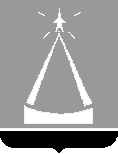 ГЛАВА  ГОРОДСКОГО  ОКРУГА  ЛЫТКАРИНО  
МОСКОВСКОЙ  ОБЛАСТИПОСТАНОВЛЕНИЕ                                              15.12.2023_ №  _761- п___г.о. ЛыткариноО внесении изменений в муниципальную программу «Социальная защита населения» на 2023-2027 годыВ соответствии со статьей 179 Бюджетного кодекса Российской Федерации, решением Совета депутатов городского округа Лыткарино от 15.11.2023 № 415/48 «Об утверждении бюджета городского округа Лыткарино на 2023 год и на плановый период 2024 и 2025 годов», руководствуясь Положением о муниципальных программах городского округа Лыткарино, утверждённым постановлением главы городского округа Лыткарино от 02.11.2020 № 548-п, с учётом заключения Контрольно-счётной палаты городского округа Лыткарино Московской области по результатам проведения финансово-экономической экспертизы от 28.11.2023 № 98, поcтановляю:1. Внести изменения в муниципальную программу «Социальная защита населения» на 2023-2027 годы, утверждённую постановлением главы городского округа Лыткарино от 15.11.2022 № 720-п (прилагаются).2. Заместителю главы Администрации городского округа Лыткарино               Е.В. Забойкину обеспечить опубликование настоящего постановления в установленном порядке и размещение на официальном сайте городского округа Лыткарино в сети «Интернет».3. Контроль за исполнением настоящего постановления возложить 
на заместителя главы Администрации городского округа Лыткарино
Е.В. Забойкина.       К.А. КравцовПриложениек постановлению главы городского округа Лыткариноот 15.12.2023 № 761-пИзменения муниципальной программы «Социальная защита населения» на 2023-2027 годы»1. Паспорт муниципальной программы «Социальная защита населения» на 2023-2027 годы изложить в следующей редакции:2. Перечень мероприятий подпрограммы I «Социальная поддержка граждан» изложить в следующей редакции:3.  Раздел 7 «Перечень мероприятий подпрограммы II «Развитие системы отдыха и оздоровления детей» МП «Социальная защита населения» 
на 2023-2027 годы» изложить в следующей редакции:Координатор государственной программыЗаместитель главы Администрации городского округа Лыткарино Е.В. ЗабойкинЗаместитель главы Администрации городского округа Лыткарино Е.В. ЗабойкинЗаместитель главы Администрации городского округа Лыткарино Е.В. ЗабойкинЗаместитель главы Администрации городского округа Лыткарино Е.В. ЗабойкинЗаместитель главы Администрации городского округа Лыткарино Е.В. ЗабойкинЗаместитель главы Администрации городского округа Лыткарино Е.В. ЗабойкинЗаместитель главы Администрации городского округа Лыткарино Е.В. ЗабойкинМуниципальный заказчик программыАдминистрация городского округа ЛыткариноАдминистрация городского округа ЛыткариноАдминистрация городского округа ЛыткариноАдминистрация городского округа ЛыткариноАдминистрация городского округа ЛыткариноАдминистрация городского округа ЛыткариноАдминистрация городского округа ЛыткариноЦели государственной программыОбеспечение социального развития муниципального образования на основе устойчивого роста уровня и качества жизни населения, нуждающегося в социальной поддержке, демографического потенциала муниципального образования, совершенствования регулирования рынка труда и занятостиОбеспечение социального развития муниципального образования на основе устойчивого роста уровня и качества жизни населения, нуждающегося в социальной поддержке, демографического потенциала муниципального образования, совершенствования регулирования рынка труда и занятостиОбеспечение социального развития муниципального образования на основе устойчивого роста уровня и качества жизни населения, нуждающегося в социальной поддержке, демографического потенциала муниципального образования, совершенствования регулирования рынка труда и занятостиОбеспечение социального развития муниципального образования на основе устойчивого роста уровня и качества жизни населения, нуждающегося в социальной поддержке, демографического потенциала муниципального образования, совершенствования регулирования рынка труда и занятостиОбеспечение социального развития муниципального образования на основе устойчивого роста уровня и качества жизни населения, нуждающегося в социальной поддержке, демографического потенциала муниципального образования, совершенствования регулирования рынка труда и занятостиОбеспечение социального развития муниципального образования на основе устойчивого роста уровня и качества жизни населения, нуждающегося в социальной поддержке, демографического потенциала муниципального образования, совершенствования регулирования рынка труда и занятостиОбеспечение социального развития муниципального образования на основе устойчивого роста уровня и качества жизни населения, нуждающегося в социальной поддержке, демографического потенциала муниципального образования, совершенствования регулирования рынка труда и занятостиПеречень подпрограммМуниципальные заказчики подпрограммМуниципальные заказчики подпрограммМуниципальные заказчики подпрограммМуниципальные заказчики подпрограммМуниципальные заказчики подпрограммМуниципальные заказчики подпрограммМуниципальные заказчики подпрограмм1. Подпрограмма I «Социальная поддержка граждан»Администрация городского округа ЛыткариноАдминистрация городского округа ЛыткариноАдминистрация городского округа ЛыткариноАдминистрация городского округа ЛыткариноАдминистрация городского округа ЛыткариноАдминистрация городского округа ЛыткариноАдминистрация городского округа Лыткарино2. Подпрограмма II «Развитие системы отдыха и оздоровления детей»Администрация городского округа ЛыткариноАдминистрация городского округа ЛыткариноАдминистрация городского округа ЛыткариноАдминистрация городского округа ЛыткариноАдминистрация городского округа ЛыткариноАдминистрация городского округа ЛыткариноАдминистрация городского округа Лыткарино3. Подпрограмма IV «Содействие занятости населения, развитие трудовых ресурсов и охраны труда»Администрация городского округа ЛыткариноАдминистрация городского округа ЛыткариноАдминистрация городского округа ЛыткариноАдминистрация городского округа ЛыткариноАдминистрация городского округа ЛыткариноАдминистрация городского округа ЛыткариноАдминистрация городского округа Лыткарино4. Подпрограмма V «Обеспечивающая подпрограмма»Администрация городского округа ЛыткариноАдминистрация городского округа ЛыткариноАдминистрация городского округа ЛыткариноАдминистрация городского округа ЛыткариноАдминистрация городского округа ЛыткариноАдминистрация городского округа ЛыткариноАдминистрация городского округа Лыткарино5. Подпрограмма VI «Развитие и поддержка социально ориентированных некоммерческих организаций»Администрация городского округа ЛыткариноАдминистрация городского округа ЛыткариноАдминистрация городского округа ЛыткариноАдминистрация городского округа ЛыткариноАдминистрация городского округа ЛыткариноАдминистрация городского округа ЛыткариноАдминистрация городского округа Лыткарино6. Подпрограмма VII «Обеспечение доступности для инвалидов и маломобильных групп населения объектов инфраструктуры и услуг»Администрация городского округа ЛыткариноАдминистрация городского округа ЛыткариноАдминистрация городского округа ЛыткариноАдминистрация городского округа ЛыткариноАдминистрация городского округа ЛыткариноАдминистрация городского округа ЛыткариноАдминистрация городского округа ЛыткариноКраткая характеристика подпрограмм1. В рамках Подпрограммы I «Социальная поддержка граждан» (далее - подпрограмма I) осуществляется повышение качества и уровня жизни граждан, имеющих право на социальную поддержку в соответствии с законодательством. 
Реализация мероприятий Подпрограммы I направлена на достижение своевременного и полного предоставления мер социальной поддержки, установленных законодательством, всем гражданам, обратившимся и имеющим право на их получение, предоставление качественных социальных услуг для населения.1. В рамках Подпрограммы I «Социальная поддержка граждан» (далее - подпрограмма I) осуществляется повышение качества и уровня жизни граждан, имеющих право на социальную поддержку в соответствии с законодательством. 
Реализация мероприятий Подпрограммы I направлена на достижение своевременного и полного предоставления мер социальной поддержки, установленных законодательством, всем гражданам, обратившимся и имеющим право на их получение, предоставление качественных социальных услуг для населения.1. В рамках Подпрограммы I «Социальная поддержка граждан» (далее - подпрограмма I) осуществляется повышение качества и уровня жизни граждан, имеющих право на социальную поддержку в соответствии с законодательством. 
Реализация мероприятий Подпрограммы I направлена на достижение своевременного и полного предоставления мер социальной поддержки, установленных законодательством, всем гражданам, обратившимся и имеющим право на их получение, предоставление качественных социальных услуг для населения.1. В рамках Подпрограммы I «Социальная поддержка граждан» (далее - подпрограмма I) осуществляется повышение качества и уровня жизни граждан, имеющих право на социальную поддержку в соответствии с законодательством. 
Реализация мероприятий Подпрограммы I направлена на достижение своевременного и полного предоставления мер социальной поддержки, установленных законодательством, всем гражданам, обратившимся и имеющим право на их получение, предоставление качественных социальных услуг для населения.1. В рамках Подпрограммы I «Социальная поддержка граждан» (далее - подпрограмма I) осуществляется повышение качества и уровня жизни граждан, имеющих право на социальную поддержку в соответствии с законодательством. 
Реализация мероприятий Подпрограммы I направлена на достижение своевременного и полного предоставления мер социальной поддержки, установленных законодательством, всем гражданам, обратившимся и имеющим право на их получение, предоставление качественных социальных услуг для населения.1. В рамках Подпрограммы I «Социальная поддержка граждан» (далее - подпрограмма I) осуществляется повышение качества и уровня жизни граждан, имеющих право на социальную поддержку в соответствии с законодательством. 
Реализация мероприятий Подпрограммы I направлена на достижение своевременного и полного предоставления мер социальной поддержки, установленных законодательством, всем гражданам, обратившимся и имеющим право на их получение, предоставление качественных социальных услуг для населения.1. В рамках Подпрограммы I «Социальная поддержка граждан» (далее - подпрограмма I) осуществляется повышение качества и уровня жизни граждан, имеющих право на социальную поддержку в соответствии с законодательством. 
Реализация мероприятий Подпрограммы I направлена на достижение своевременного и полного предоставления мер социальной поддержки, установленных законодательством, всем гражданам, обратившимся и имеющим право на их получение, предоставление качественных социальных услуг для населения.2. В рамках Подпрограммы II «Развитие системы отдыха и оздоровления детей» (далее - Подпрограмма II) осуществляется обеспечение развития системы отдыха и оздоровления детей в городском округе. 
Реализация мероприятий Подпрограммы II направлена на создание условий для духовного, нравственного и физического развития детей в возрасте от 7 до 15 лет (включительно), проживающих на территории муниципального образования, обеспечение бесплатными путевками детей, находящихся в трудной жизненной ситуации, детей-инвалидов и компенсацию стоимости путевок для детей из многодетных семей, детей-инвалидов, сохранение и развитие инфраструктуры детских оздоровительных лагерей, находящихся в муниципальной собственности Московской области, повышение эффективности деятельности загородных организаций отдыха и оздоровления детей, повышение удовлетворенности получателей услуг детского отдыха и оздоровления качеством предоставляемых услуг.2. В рамках Подпрограммы II «Развитие системы отдыха и оздоровления детей» (далее - Подпрограмма II) осуществляется обеспечение развития системы отдыха и оздоровления детей в городском округе. 
Реализация мероприятий Подпрограммы II направлена на создание условий для духовного, нравственного и физического развития детей в возрасте от 7 до 15 лет (включительно), проживающих на территории муниципального образования, обеспечение бесплатными путевками детей, находящихся в трудной жизненной ситуации, детей-инвалидов и компенсацию стоимости путевок для детей из многодетных семей, детей-инвалидов, сохранение и развитие инфраструктуры детских оздоровительных лагерей, находящихся в муниципальной собственности Московской области, повышение эффективности деятельности загородных организаций отдыха и оздоровления детей, повышение удовлетворенности получателей услуг детского отдыха и оздоровления качеством предоставляемых услуг.2. В рамках Подпрограммы II «Развитие системы отдыха и оздоровления детей» (далее - Подпрограмма II) осуществляется обеспечение развития системы отдыха и оздоровления детей в городском округе. 
Реализация мероприятий Подпрограммы II направлена на создание условий для духовного, нравственного и физического развития детей в возрасте от 7 до 15 лет (включительно), проживающих на территории муниципального образования, обеспечение бесплатными путевками детей, находящихся в трудной жизненной ситуации, детей-инвалидов и компенсацию стоимости путевок для детей из многодетных семей, детей-инвалидов, сохранение и развитие инфраструктуры детских оздоровительных лагерей, находящихся в муниципальной собственности Московской области, повышение эффективности деятельности загородных организаций отдыха и оздоровления детей, повышение удовлетворенности получателей услуг детского отдыха и оздоровления качеством предоставляемых услуг.2. В рамках Подпрограммы II «Развитие системы отдыха и оздоровления детей» (далее - Подпрограмма II) осуществляется обеспечение развития системы отдыха и оздоровления детей в городском округе. 
Реализация мероприятий Подпрограммы II направлена на создание условий для духовного, нравственного и физического развития детей в возрасте от 7 до 15 лет (включительно), проживающих на территории муниципального образования, обеспечение бесплатными путевками детей, находящихся в трудной жизненной ситуации, детей-инвалидов и компенсацию стоимости путевок для детей из многодетных семей, детей-инвалидов, сохранение и развитие инфраструктуры детских оздоровительных лагерей, находящихся в муниципальной собственности Московской области, повышение эффективности деятельности загородных организаций отдыха и оздоровления детей, повышение удовлетворенности получателей услуг детского отдыха и оздоровления качеством предоставляемых услуг.2. В рамках Подпрограммы II «Развитие системы отдыха и оздоровления детей» (далее - Подпрограмма II) осуществляется обеспечение развития системы отдыха и оздоровления детей в городском округе. 
Реализация мероприятий Подпрограммы II направлена на создание условий для духовного, нравственного и физического развития детей в возрасте от 7 до 15 лет (включительно), проживающих на территории муниципального образования, обеспечение бесплатными путевками детей, находящихся в трудной жизненной ситуации, детей-инвалидов и компенсацию стоимости путевок для детей из многодетных семей, детей-инвалидов, сохранение и развитие инфраструктуры детских оздоровительных лагерей, находящихся в муниципальной собственности Московской области, повышение эффективности деятельности загородных организаций отдыха и оздоровления детей, повышение удовлетворенности получателей услуг детского отдыха и оздоровления качеством предоставляемых услуг.2. В рамках Подпрограммы II «Развитие системы отдыха и оздоровления детей» (далее - Подпрограмма II) осуществляется обеспечение развития системы отдыха и оздоровления детей в городском округе. 
Реализация мероприятий Подпрограммы II направлена на создание условий для духовного, нравственного и физического развития детей в возрасте от 7 до 15 лет (включительно), проживающих на территории муниципального образования, обеспечение бесплатными путевками детей, находящихся в трудной жизненной ситуации, детей-инвалидов и компенсацию стоимости путевок для детей из многодетных семей, детей-инвалидов, сохранение и развитие инфраструктуры детских оздоровительных лагерей, находящихся в муниципальной собственности Московской области, повышение эффективности деятельности загородных организаций отдыха и оздоровления детей, повышение удовлетворенности получателей услуг детского отдыха и оздоровления качеством предоставляемых услуг.3. В рамках Подпрограммы IV «Содействие занятости населения, развитие трудовых ресурсов и охраны труда» (далее - Подпрограмма IV ) обеспечиваются права граждан на труд и социальную защиту от безработицы, содействие в подборе подходящей работы и трудоустройстве, информирование граждан о положении на рынке труда, безработным гражданам гарантируется социальная поддержка, осуществление мер активной политики занятости населения.
Реализация мероприятий Подпрограммы IV направлена на осуществление  политики в сфере охраны труда, повышение профессионального уровня специалистов в области управления.3. В рамках Подпрограммы IV «Содействие занятости населения, развитие трудовых ресурсов и охраны труда» (далее - Подпрограмма IV ) обеспечиваются права граждан на труд и социальную защиту от безработицы, содействие в подборе подходящей работы и трудоустройстве, информирование граждан о положении на рынке труда, безработным гражданам гарантируется социальная поддержка, осуществление мер активной политики занятости населения.
Реализация мероприятий Подпрограммы IV направлена на осуществление  политики в сфере охраны труда, повышение профессионального уровня специалистов в области управления.3. В рамках Подпрограммы IV «Содействие занятости населения, развитие трудовых ресурсов и охраны труда» (далее - Подпрограмма IV ) обеспечиваются права граждан на труд и социальную защиту от безработицы, содействие в подборе подходящей работы и трудоустройстве, информирование граждан о положении на рынке труда, безработным гражданам гарантируется социальная поддержка, осуществление мер активной политики занятости населения.
Реализация мероприятий Подпрограммы IV направлена на осуществление  политики в сфере охраны труда, повышение профессионального уровня специалистов в области управления.3. В рамках Подпрограммы IV «Содействие занятости населения, развитие трудовых ресурсов и охраны труда» (далее - Подпрограмма IV ) обеспечиваются права граждан на труд и социальную защиту от безработицы, содействие в подборе подходящей работы и трудоустройстве, информирование граждан о положении на рынке труда, безработным гражданам гарантируется социальная поддержка, осуществление мер активной политики занятости населения.
Реализация мероприятий Подпрограммы IV направлена на осуществление  политики в сфере охраны труда, повышение профессионального уровня специалистов в области управления.3. В рамках Подпрограммы IV «Содействие занятости населения, развитие трудовых ресурсов и охраны труда» (далее - Подпрограмма IV ) обеспечиваются права граждан на труд и социальную защиту от безработицы, содействие в подборе подходящей работы и трудоустройстве, информирование граждан о положении на рынке труда, безработным гражданам гарантируется социальная поддержка, осуществление мер активной политики занятости населения.
Реализация мероприятий Подпрограммы IV направлена на осуществление  политики в сфере охраны труда, повышение профессионального уровня специалистов в области управления.3. В рамках Подпрограммы IV «Содействие занятости населения, развитие трудовых ресурсов и охраны труда» (далее - Подпрограмма IV ) обеспечиваются права граждан на труд и социальную защиту от безработицы, содействие в подборе подходящей работы и трудоустройстве, информирование граждан о положении на рынке труда, безработным гражданам гарантируется социальная поддержка, осуществление мер активной политики занятости населения.
Реализация мероприятий Подпрограммы IV направлена на осуществление  политики в сфере охраны труда, повышение профессионального уровня специалистов в области управления.4. В рамках Подпрограммы V «Обеспечивающая подпрограмма» (далее - Подпрограмма V) осуществляется создание условий, обеспечивающих деятельность органов местного самоуправления городских округов в сфере социальной защиты.
Реализация мероприятий Подпрограммы V направлена на создание оптимальных условий:
деятельности органов местного самоуправления городских округов в сфере социальной защиты населения;
исполнения переданных полномочий Московской области по созданию комиссий по делам несовершеннолетних и защите их прав.                      4. В рамках Подпрограммы V «Обеспечивающая подпрограмма» (далее - Подпрограмма V) осуществляется создание условий, обеспечивающих деятельность органов местного самоуправления городских округов в сфере социальной защиты.
Реализация мероприятий Подпрограммы V направлена на создание оптимальных условий:
деятельности органов местного самоуправления городских округов в сфере социальной защиты населения;
исполнения переданных полномочий Московской области по созданию комиссий по делам несовершеннолетних и защите их прав.                      4. В рамках Подпрограммы V «Обеспечивающая подпрограмма» (далее - Подпрограмма V) осуществляется создание условий, обеспечивающих деятельность органов местного самоуправления городских округов в сфере социальной защиты.
Реализация мероприятий Подпрограммы V направлена на создание оптимальных условий:
деятельности органов местного самоуправления городских округов в сфере социальной защиты населения;
исполнения переданных полномочий Московской области по созданию комиссий по делам несовершеннолетних и защите их прав.                      4. В рамках Подпрограммы V «Обеспечивающая подпрограмма» (далее - Подпрограмма V) осуществляется создание условий, обеспечивающих деятельность органов местного самоуправления городских округов в сфере социальной защиты.
Реализация мероприятий Подпрограммы V направлена на создание оптимальных условий:
деятельности органов местного самоуправления городских округов в сфере социальной защиты населения;
исполнения переданных полномочий Московской области по созданию комиссий по делам несовершеннолетних и защите их прав.                      4. В рамках Подпрограммы V «Обеспечивающая подпрограмма» (далее - Подпрограмма V) осуществляется создание условий, обеспечивающих деятельность органов местного самоуправления городских округов в сфере социальной защиты.
Реализация мероприятий Подпрограммы V направлена на создание оптимальных условий:
деятельности органов местного самоуправления городских округов в сфере социальной защиты населения;
исполнения переданных полномочий Московской области по созданию комиссий по делам несовершеннолетних и защите их прав.                      4. В рамках Подпрограммы V «Обеспечивающая подпрограмма» (далее - Подпрограмма V) осуществляется создание условий, обеспечивающих деятельность органов местного самоуправления городских округов в сфере социальной защиты.
Реализация мероприятий Подпрограммы V направлена на создание оптимальных условий:
деятельности органов местного самоуправления городских округов в сфере социальной защиты населения;
исполнения переданных полномочий Московской области по созданию комиссий по делам несовершеннолетних и защите их прав.                      5. В рамках Подпрограммы VI «Развитие и поддержка социально ориентированных некоммерческих организаций» (далее - Подпрограмма VI) осуществляется поддержка СО НКО, осуществляющих свою деятельность на территории городского округа.
Реализация мероприятий Подпрограммы VI направлена на создание условий для деятельности СО НКО посредством оказания им финансовой, имущественной, информационной, консультационной поддержки, привлечение СО НКО в сферу оказания услуг населению городского округа, создание постоянно действующей системы взаимодействия органов местного самоуправления, СО НКО и населения городского округа Лыткарино.5. В рамках Подпрограммы VI «Развитие и поддержка социально ориентированных некоммерческих организаций» (далее - Подпрограмма VI) осуществляется поддержка СО НКО, осуществляющих свою деятельность на территории городского округа.
Реализация мероприятий Подпрограммы VI направлена на создание условий для деятельности СО НКО посредством оказания им финансовой, имущественной, информационной, консультационной поддержки, привлечение СО НКО в сферу оказания услуг населению городского округа, создание постоянно действующей системы взаимодействия органов местного самоуправления, СО НКО и населения городского округа Лыткарино.5. В рамках Подпрограммы VI «Развитие и поддержка социально ориентированных некоммерческих организаций» (далее - Подпрограмма VI) осуществляется поддержка СО НКО, осуществляющих свою деятельность на территории городского округа.
Реализация мероприятий Подпрограммы VI направлена на создание условий для деятельности СО НКО посредством оказания им финансовой, имущественной, информационной, консультационной поддержки, привлечение СО НКО в сферу оказания услуг населению городского округа, создание постоянно действующей системы взаимодействия органов местного самоуправления, СО НКО и населения городского округа Лыткарино.5. В рамках Подпрограммы VI «Развитие и поддержка социально ориентированных некоммерческих организаций» (далее - Подпрограмма VI) осуществляется поддержка СО НКО, осуществляющих свою деятельность на территории городского округа.
Реализация мероприятий Подпрограммы VI направлена на создание условий для деятельности СО НКО посредством оказания им финансовой, имущественной, информационной, консультационной поддержки, привлечение СО НКО в сферу оказания услуг населению городского округа, создание постоянно действующей системы взаимодействия органов местного самоуправления, СО НКО и населения городского округа Лыткарино.5. В рамках Подпрограммы VI «Развитие и поддержка социально ориентированных некоммерческих организаций» (далее - Подпрограмма VI) осуществляется поддержка СО НКО, осуществляющих свою деятельность на территории городского округа.
Реализация мероприятий Подпрограммы VI направлена на создание условий для деятельности СО НКО посредством оказания им финансовой, имущественной, информационной, консультационной поддержки, привлечение СО НКО в сферу оказания услуг населению городского округа, создание постоянно действующей системы взаимодействия органов местного самоуправления, СО НКО и населения городского округа Лыткарино.5. В рамках Подпрограммы VI «Развитие и поддержка социально ориентированных некоммерческих организаций» (далее - Подпрограмма VI) осуществляется поддержка СО НКО, осуществляющих свою деятельность на территории городского округа.
Реализация мероприятий Подпрограммы VI направлена на создание условий для деятельности СО НКО посредством оказания им финансовой, имущественной, информационной, консультационной поддержки, привлечение СО НКО в сферу оказания услуг населению городского округа, создание постоянно действующей системы взаимодействия органов местного самоуправления, СО НКО и населения городского округа Лыткарино.6. В рамках Подпрограммы VII «Обеспечение доступности для инвалидов и маломобильных групп населения объектов инфраструктуры и услуг» (далее - Подпрограмма VII) осуществляются мероприятия, направленные на повышение уровня доступности инфраструктурных объектов для инвалидов и других маломобильных групп населения (людей, испытывающих затруднения при самостоятельном передвижении, получении услуг, необходимой информации) в городском округе Лыткарино.
Реализация мероприятий Подпрограммы VII направлена расширение жизненного пространства для инвалидов и маломобильных групп населения, обеспечение возможности реализации и активной интеграции людей с ограниченными возможностями, а также раскрытия их социокультурного потенциала.6. В рамках Подпрограммы VII «Обеспечение доступности для инвалидов и маломобильных групп населения объектов инфраструктуры и услуг» (далее - Подпрограмма VII) осуществляются мероприятия, направленные на повышение уровня доступности инфраструктурных объектов для инвалидов и других маломобильных групп населения (людей, испытывающих затруднения при самостоятельном передвижении, получении услуг, необходимой информации) в городском округе Лыткарино.
Реализация мероприятий Подпрограммы VII направлена расширение жизненного пространства для инвалидов и маломобильных групп населения, обеспечение возможности реализации и активной интеграции людей с ограниченными возможностями, а также раскрытия их социокультурного потенциала.6. В рамках Подпрограммы VII «Обеспечение доступности для инвалидов и маломобильных групп населения объектов инфраструктуры и услуг» (далее - Подпрограмма VII) осуществляются мероприятия, направленные на повышение уровня доступности инфраструктурных объектов для инвалидов и других маломобильных групп населения (людей, испытывающих затруднения при самостоятельном передвижении, получении услуг, необходимой информации) в городском округе Лыткарино.
Реализация мероприятий Подпрограммы VII направлена расширение жизненного пространства для инвалидов и маломобильных групп населения, обеспечение возможности реализации и активной интеграции людей с ограниченными возможностями, а также раскрытия их социокультурного потенциала.6. В рамках Подпрограммы VII «Обеспечение доступности для инвалидов и маломобильных групп населения объектов инфраструктуры и услуг» (далее - Подпрограмма VII) осуществляются мероприятия, направленные на повышение уровня доступности инфраструктурных объектов для инвалидов и других маломобильных групп населения (людей, испытывающих затруднения при самостоятельном передвижении, получении услуг, необходимой информации) в городском округе Лыткарино.
Реализация мероприятий Подпрограммы VII направлена расширение жизненного пространства для инвалидов и маломобильных групп населения, обеспечение возможности реализации и активной интеграции людей с ограниченными возможностями, а также раскрытия их социокультурного потенциала.6. В рамках Подпрограммы VII «Обеспечение доступности для инвалидов и маломобильных групп населения объектов инфраструктуры и услуг» (далее - Подпрограмма VII) осуществляются мероприятия, направленные на повышение уровня доступности инфраструктурных объектов для инвалидов и других маломобильных групп населения (людей, испытывающих затруднения при самостоятельном передвижении, получении услуг, необходимой информации) в городском округе Лыткарино.
Реализация мероприятий Подпрограммы VII направлена расширение жизненного пространства для инвалидов и маломобильных групп населения, обеспечение возможности реализации и активной интеграции людей с ограниченными возможностями, а также раскрытия их социокультурного потенциала.6. В рамках Подпрограммы VII «Обеспечение доступности для инвалидов и маломобильных групп населения объектов инфраструктуры и услуг» (далее - Подпрограмма VII) осуществляются мероприятия, направленные на повышение уровня доступности инфраструктурных объектов для инвалидов и других маломобильных групп населения (людей, испытывающих затруднения при самостоятельном передвижении, получении услуг, необходимой информации) в городском округе Лыткарино.
Реализация мероприятий Подпрограммы VII направлена расширение жизненного пространства для инвалидов и маломобильных групп населения, обеспечение возможности реализации и активной интеграции людей с ограниченными возможностями, а также раскрытия их социокультурного потенциала.Источники финансирования государственной программы, в том числе по годам реализации программы (тыс. руб.):ВсегоВсего20232024202520262027Средства бюджета Московской области15 141,8015 141,804 966,805 077,005 098,000,000,00Средства бюджета городского округа Лыткарино Московской области46 624,5046 624,5010 558,1010 128,1010 128,107 905,107 905,10Всего, в том числе по годам:61 766,3061 766,3015 524,915 205,1015 226,107 905,107 905,10№п/пМероприятие подпрограммыСроки исполнения мероприятияИсточники финансированияВсего (тыс. руб.)Объем финансирования по годам (тыс. руб.)Объем финансирования по годам (тыс. руб.)Объем финансирования по годам (тыс. руб.)Объем финансирования по годам (тыс. руб.)Объем финансирования по годам (тыс. руб.)Объем финансирования по годам (тыс. руб.)Объем финансирования по годам (тыс. руб.)Объем финансирования по годам (тыс. руб.)Объем финансирования по годам (тыс. руб.)Ответственный за выполнение мероприятия Ответственный за выполнение мероприятия №п/пМероприятие подпрограммыСроки исполнения мероприятияИсточники финансированияВсего (тыс. руб.)2023202320232023202320242025202620271234567891011121314151Основное мероприятие 15. Предоставление государственных гарантий муниципальным служащим, поощрение за муниципальную службу2023-2027Итого:39 399,77 779,31 944,8251 944,8251 944,8251 944,8257 905,107 905,107 905,107 905,10Администрация городского округа Лыткарино и ее органы с правами юридического лица1Основное мероприятие 15. Предоставление государственных гарантий муниципальным служащим, поощрение за муниципальную службу2023-2027Средства бюджета Московской области0,000,000,000,000,000,000,000,000,000,00Администрация городского округа Лыткарино и ее органы с правами юридического лица1Основное мероприятие 15. Предоставление государственных гарантий муниципальным служащим, поощрение за муниципальную службу2023-2027Средства бюджета городского округа Лыткарино39 399,77 779,31 944,8251 944,8251 944,8251 944,8257 905,107 905,107 905,107 905,10Администрация городского округа Лыткарино и ее органы с правами юридического лица1.1Мероприятие 15.03. Организация выплаты пенсии за выслугу лет лицам, замещающим муниципальные должности и должности муниципальной службы, в связи с выходом на пенсию2023-2027Итого:39 399,77 779,31 944,8251 944,8251 944,8251 944,8257 905,107 905,107 905,107 905,10Администрация городского округа Лыткарино и ее органы с правами юридического лица1.1Мероприятие 15.03. Организация выплаты пенсии за выслугу лет лицам, замещающим муниципальные должности и должности муниципальной службы, в связи с выходом на пенсию2023-2027Средства бюджета Московской области0,000,000,000,000,000,000,000,000,000,00Администрация городского округа Лыткарино и ее органы с правами юридического лица1.1Мероприятие 15.03. Организация выплаты пенсии за выслугу лет лицам, замещающим муниципальные должности и должности муниципальной службы, в связи с выходом на пенсию2023-2027Средства бюджета городского округа Лыткарино 39 399,77 779,31 944,8251 944,8251 944,8251 944,8257 905,107 905,107 905,107 905,10Администрация городского округа Лыткарино и ее органы с правами юридического лица1.1Численность получателей пенсии за выслугу лет лицам, замещающим муниципальные должности и должности муниципальной службы, в связи с выходом на пенсию.2023-2027Средства бюджета Московской области0,000,000,000,000,000,000,000,000,000,00Администрация городского округа Лыткарино и ее органы с правами юридического лица1.1Численность получателей пенсии за выслугу лет лицам, замещающим муниципальные должности и должности муниципальной службы, в связи с выходом на пенсию.2023-2027Средства бюджета городского округа Лыткарино Всего2023В том числе по кварталам:В том числе по кварталам:В том числе по кварталам:В том числе по кварталам:20242025202620271.1Численность получателей пенсии за выслугу лет лицам, замещающим муниципальные должности и должности муниципальной службы, в связи с выходом на пенсию.2023-2027Средства бюджета городского округа Лыткарино ВсегоIIIIIIIV1.1Численность получателей пенсии за выслугу лет лицам, замещающим муниципальные должности и должности муниципальной службы, в связи с выходом на пенсию.2023-2027Средства бюджета городского округа Лыткарино 39 399,77 779,31 944,8251 944,8251 944,8251 944,8257 905,107 905,107 905,107 905,10№ п/пМероприятия по реализации подпрограммыСрок         
исполнения мероприятияИсточники финансированияВсего,         
(тыс. руб.)Объем финансирования по годам, (тыс.руб.)Объем финансирования по годам, (тыс.руб.)Объем финансирования по годам, (тыс.руб.)Объем финансирования по годам, (тыс.руб.)Объем финансирования по годам, (тыс.руб.)Ответственный 
за выполнение мероприятия№ п/пМероприятия по реализации подпрограммыСрок         
исполнения мероприятияИсточники финансированияВсего,         
(тыс. руб.)2023год2024год2025год2026год2027год12345678910111.Основное мероприятие 03. Мероприятия по организации отдыха детей в каникулярное время2023 – 2027Итого14436,64 840,64 798,04 798,00,000,00Администрация городского округа Лыткарино; МКУ «Комитет по делам культуры, молодёжи, спорта и туризма города Лыткарино»; Управление образования города Лыткарино1.Основное мероприятие 03. Мероприятия по организации отдыха детей в каникулярное время2023 – 2027Средства   бюджета Московской области        8 145,02 715,002 715,002 715,000,000,00Администрация городского округа Лыткарино; МКУ «Комитет по делам культуры, молодёжи, спорта и туризма города Лыткарино»; Управление образования города Лыткарино1.Основное мероприятие 03. Мероприятия по организации отдыха детей в каникулярное время2023 – 2027Средства бюджета    
городского округа6 291,62 125,62 083,002 083,000,000,00Администрация городского округа Лыткарино; МКУ «Комитет по делам культуры, молодёжи, спорта и туризма города Лыткарино»; Управление образования города Лыткарино1.1Мероприятия 03/01. Мероприятия по организации отдыха детей в каникулярное время, в том числе:2023 – 2027Итого14 436,64 840,64 798,04 798,00,000,00Администрация городского округа Лыткарино; Управление образования города Лыткарино,МКУ «Комитет по делам культуры,  молодёжи, спорта и туризма  города Лыткарино» 1.1Мероприятия 03/01. Мероприятия по организации отдыха детей в каникулярное время, в том числе:2023 – 2027Средства  бюджета  Московской области   8 145,02 715,002 715,002 715,000,000,00Администрация городского округа Лыткарино; Управление образования города Лыткарино,МКУ «Комитет по делам культуры,  молодёжи, спорта и туризма  города Лыткарино» 1.1Мероприятия 03/01. Мероприятия по организации отдыха детей в каникулярное время, в том числе:2023 – 2027Средства бюджета городского округа Лыткарино6 291,62 125,62 083,002 083,000,000,00Администрация городского округа Лыткарино; Управление образования города Лыткарино,МКУ «Комитет по делам культуры,  молодёжи, спорта и туризма  города Лыткарино» 1.1.1.Организация отдыха учащихся  общеобразовательных учреждений городского округа Лыткарино, достигших высоких результатов в урочной и внеурочной деятельности2023 – 2027Итого3 639,81343,81 148,01 148,00,000,00Управление образованиягорода Лыткарино, общеобразовательные учреждения1.1.1.Организация отдыха учащихся  общеобразовательных учреждений городского округа Лыткарино, достигших высоких результатов в урочной и внеурочной деятельности2023 – 2027Средства  бюджета  Московской области    1 376,8506,8435,0435,00,000,00Управление образованиягорода Лыткарино, общеобразовательные учреждения1.1.1.Организация отдыха учащихся  общеобразовательных учреждений городского округа Лыткарино, достигших высоких результатов в урочной и внеурочной деятельности2023 – 2027Средства бюджета городского округа Лыткарино2 263,0837713,0713,00,000,00Управление образованиягорода Лыткарино, общеобразовательные учреждения1.1.2.Компенсация стоимости путёвок в организации отдыха детей и их оздоровления 2023 – 2027Итого789,145189,145300,0300,00,000,00Администрация городского округа Лыткарино; Управление образования города Лыткарино; муниципальные учреждения городского округа Лыткарино1.1.2.Компенсация стоимости путёвок в организации отдыха детей и их оздоровления 2023 – 2027Средства бюджета  Московской области   21,2421,240,000,000,000,00Администрация городского округа Лыткарино; Управление образования города Лыткарино; муниципальные учреждения городского округа Лыткарино1.1.2.Компенсация стоимости путёвок в организации отдыха детей и их оздоровления 2023 – 2027Средства бюджета городского округа Лыткарино767,905167,905300,0300,00,000,00Администрация городского округа Лыткарино; Управление образования города Лыткарино; муниципальные учреждения городского округа Лыткарино1.1.2.Компенсация стоимости путёвок в организации отдыха детей и их оздоровления 2023 – 2027Средства бюджета городского округа Лыткарино122,872122,872----Администрация городского округа Лыткарино1.1.2.Компенсация стоимости путёвок в организации отдыха детей и их оздоровления 2023 – 2027Средства бюджета городского округа Лыткарино18,54318,543----МКУ «Комитет по делам культуры,  молодёжи, спорта и туризма  города Лыткарино»1.1.2.Компенсация стоимости путёвок в организации отдыха детей и их оздоровления 2023 – 2027Средства бюджета городского округа Лыткарино6,62256,6225----МУ «Лыткаринский историко-краеведческий музей»1.1.2.Компенсация стоимости путёвок в организации отдыха детей и их оздоровления 2023 – 2027Средства бюджета городского округа Лыткарино13,68713,687----Управление образования города Лыткарино1.1.2.Компенсация стоимости путёвок в организации отдыха детей и их оздоровления 2023 – 2027Средства бюджета городского округа Лыткарино6,1816,181----МАУ ДО «СШ Лыткарино»1.1.3.Организация отдыха детей и подростков в лагерях с дневным пребыванием на базе школ города2023 – 2027Итого4 490,9951 510,9951490,01490,00,000,00Управление образования города Лыткарино1.1.3.Организация отдыха детей и подростков в лагерях с дневным пребыванием на базе школ города2023 – 2027Средства  бюджета  Московской области1 620,0540,0540,0540,00,000,00Управление образования города Лыткарино1.1.3.Организация отдыха детей и подростков в лагерях с дневным пребыванием на базе школ города2023 – 2027Средства бюджета городского округа Лыткарино2 870,995970,995950,0950,00,000,00Управление образования города Лыткарино1.1.4.Обеспечение бесплатными путевками в организации отдыха детей и их оздоровления детей, находящихся в трудной жизненной ситуации, детей-инвалидов, а также бесплатным проездом на междугородном транспорте к месту нахождения санаторно-курортной организации и организации отдыха детей и их оздоровления и обратно2023 – 2027Итого5 474,061 754,061 860,01 860,00,000,00Администрация городского округа Лыткарино; МКУ «Комитет по делам культуры,  молодёжи, спорта и туризма  города Лыткарино1.1.4.Обеспечение бесплатными путевками в организации отдыха детей и их оздоровления детей, находящихся в трудной жизненной ситуации, детей-инвалидов, а также бесплатным проездом на междугородном транспорте к месту нахождения санаторно-курортной организации и организации отдыха детей и их оздоровления и обратно2023 – 2027Средства бюджета  Московской области5 090,761 610,761 740,01 740,00,000,00Администрация городского округа Лыткарино1.1.4.Обеспечение бесплатными путевками в организации отдыха детей и их оздоровления детей, находящихся в трудной жизненной ситуации, детей-инвалидов, а также бесплатным проездом на междугородном транспорте к месту нахождения санаторно-курортной организации и организации отдыха детей и их оздоровления и обратно2023 – 2027Средства бюджета  Московской области36,236,20000Управление образования города Лыткарино1.1.4.Обеспечение бесплатными путевками в организации отдыха детей и их оздоровления детей, находящихся в трудной жизненной ситуации, детей-инвалидов, а также бесплатным проездом на междугородном транспорте к месту нахождения санаторно-курортной организации и организации отдыха детей и их оздоровления и обратно2023 – 2027Средства бюджета городского округа Лыткарино347,1107,1120,0120,00,000,00МКУ «Комитет по делам культуры,  молодёжи, спорта и туризма  города Лыткарино1.1.5. Частичная компенсация стоимости путёвок в организации отдыха детей и их оздоровленияИтого42,642,60000 Администрация городского округа Лыткарино 1.1.5. Частичная компенсация стоимости путёвок в организации отдыха детей и их оздоровленияСредства бюджета  Московской области000000 Администрация городского округа Лыткарино 1.1.5. Частичная компенсация стоимости путёвок в организации отдыха детей и их оздоровленияСредства бюджета городского округа Лыткарино42,642,60000 Администрация городского округа Лыткарино 